Муниципальное бюджетное общеобразовательное учреждение                                                        вечерняя (сменная) общеобразовательная школа № 2Приказ № 117МБОУ ВСОШ №2                      г. Владикавказ                    от 09.10.2020 г. О проведения школьного этапа всероссийской олимпиады школьниковв 2020-2021 учебном годуВ соответствии с приказом Управления образования АМС г. Владикавказа от 25.09.2020г. № 131 «О проведении школьного и муниципального этапов всероссийской олимпиады школьников в 2020/2021 учебном году в г. Владикавказе», а также с целью стимулирования интереса учащихся к изучению школьных предметов и выявления способных к успешной учебе обучающихсяприказываю:Провести в 2020-2021 учебном году школьный этап всероссийской олимпиады в соответствии с требованиями к проведению всероссийской предметной олимпиады школьников (Далее – ВсОШ).Утвердить Положение о проведении школьного этапа ВсОШ в МБОУ ВСОШ № 2 в  2020-2021 уч.г.(Приложение 1).Школьные предметные олимпиады проводятся во внеурочное время, с 13.30 и с 14.00 часов по московскому времени. Продолжительность олимпиады по каждому предмету соблюдается  в соответствии с требованиями Управления образования АМС г. Владикавказа (Приложение 1).При проведении  школьного этапа ВсОШ в МБОУ ВСОШ № 2 предусмотреть условия осложненной санэпидемиологической ситуации по СV-19.Определить перечень школьных дисциплин, сроки, место проведения  и ответственных организаторов олимпиады:Утвердить Состав организационного комитета предметных комиссий школьного этапавсероссийской олимпиады школьников, проводимой в МБОУ ВСОШ № 2(Приложение 2).Гиоевой С.С., координатору, ответственному за организацию и проведение  школьного этапа олимпиады по предметам: 7.1. Организовать работу по подготовке, проведению школьного этапа олимпиады.7.2. Своевременно проинформировать ответственных организаторов, обучающихся и их родителей (законных представителей) о сроках и месте проведения школьного этапа олимпиады по каждому общеобразовательному предмету путем размещения информации на стендах и сайте школы, а также во время  проведения классных часов.7.3.Обеспечить хранение в кабинетезаместителя директора по УВРзаявлений родителей (законных представителей) несовершеннолетних обучающихся об участии в школьном этапе всероссийской олимпиады школьников, согласий родителей (законных представителей) на обработку персональных данных участников ВсОШ.7.4. В случае прохождения участников в муниципальный этап провести формирование школьной команды для участия в муниципальном этапе Всероссийской олимпиады школьников  по итогам  школьного этапа.8. Ответственным в кабинетах проведения школьной олимпиады  и дежурным  в рекреациях  педагогам обеспечить безопасность обучающихся во время проведения школьного этапа олимпиады.8. Классным руководителям – своевременно проинформировать обучающихся и их родителей (законных представителей) о сроках и месте проведения школьного этапа олимпиады по каждому общеобразовательному предмету во время  проведения классных часов.8.1 обеспечить сбор заявлений родителей (законных представителей) несовершеннолетних обучающихся об участии в школьном этапе всероссийской олимпиады школьников, согласий родителей (законных представителей) участников школьного этапа всероссийской олимпиады школьников на обработку персональных данных их детей. (Приложение 2)–Совершеннолетние обучающиеся вправе написать указанные выше документы самостоятельно.Тотикову А.Н., ответственному за ведение школьного сайта, разместить настоящий приказ на официальном сайте МБОУ ВСОШ № 2 в течение трех рабочих дней со дня издания.Контроль за исполнение приказа возложить на заместителя директора по УВР Загалову А.Ю.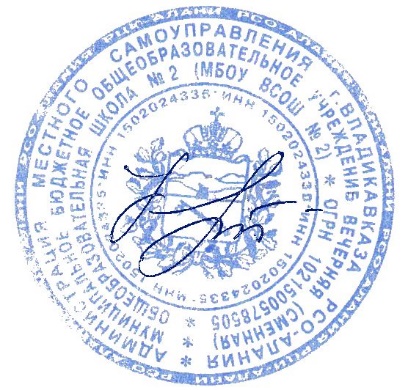 Директор школы	                                                Н.Н.Кочетова							Приложение 1к приказу №117 от .09.10.2020Положение о проведении в МБОУ ВСОШ № 2 школьного этапа всероссийской олимпиады школьников в 2020 – 2021 учебном году1.Общие положения1.1. Школьный этапвсероссийской олимпиады школьников (далее школьный этап) проводится в МБОУ ВСОШ № 2 по разработанным муниципальными предметно-методическими комиссиями олимпиады заданиям, основанным на содержании образовательных программ основного и среднего общего образования углублённого уровня и соответствующей направленности для 7-11 классов (далее - олимпиадные задания) .1.2. Рабочим языком проведения олимпиады является русский язык.1.3. Взимание платы за участие в школьном этапе не допускается. 1.4. При проведении олимпиады каждому участнику предоставляется отдельное рабочее место, оборудованное в соответствии с требованиями к проведению школьного этапа по каждому общеобразовательному предмету.1.5. До начала школьного этапа олимпиады по каждому общеобразовательному предмету организатором проводится инструктаж участников олимпиады – информируют о продолжительности олимпиады, порядке подачи апелляций о несогласии с выставленными баллами, о случаях удаления с олимпиады, а также о времени и месте ознакомления с результатами олимпиады.2.Организация проведения школьного этапа.2.1. Конкретные сроки проведения школьного этапа олимпиады по каждому общеобразовательному предмету устанавливаются Управлением АМС г. Владикавказа.2.2. На школьном этапе олимпиады на добровольной основе принимают индивидуальное участие обучающиеся 7-11(12) классов МБОУ ВСОШ № 2.2.3. Родитель (законный представитель) обучающегося, заявившего о своем участии в олимпиаде, в письменной форме подтверждает ознакомление с настоящим Положением и представляет организатору школьного этапа олимпиады согласие на публикацию олимпиадной работы своего несовершеннолетнего ребенка, в том числе  в информационно – телекоммуникационной сети «Интернет». 2.4. Участники школьного этапа олимпиады вправе выполнять олимпиадные задания, разработанные для более старших классов по отношению к тем, в которые они проходят обучение. В случае прохождения на последующие этапы олимпиады данные участники выполняют олимпиадные задания, разработанные для класса,  который они выбрали на школьном этапе олимпиады.2.5. Куратором школьного этапа олимпиады является заместитель директора МБОУ ВСОШ № 2. Координатором – методист школы.2.5.1. Координатор школьной предметной олимпиады:- 	формирует оргкомитет школьного этапа олимпиады и утверждает его состав у куратора;- 	формирует жюри школьного этапа олимпиады по каждому общеобразовательному предмету и утверждает их составы у куратора;- формирует школьные предметно-методические комиссии по каждому общеобразовательному предмету и утверждает их составы у куратора;- 	соблюдает требования к организации и проведению школьного этапа олимпиады по каждому общеобразовательному предмету, определяющие принципы составления олимпиадных заданий и формирования комплектов олимпиадных заданий, описание необходимого материально-технического обеспечения для выполнения олимпиадных заданий, перечень справочных материалов, средств связи и электронно-вычислительной техники, разрешенных к использованию во время проведения олимпиады, критерии и методики оценивания выполненных олимпиадных заданий, процедуру регистрации участников олимпиады, показ олимпиадных работ, а также рассмотрения апелляций участников олимпиады;- 	обеспечивает хранение олимпиадных заданий по каждому общеобразовательному предмету для школьного этапа олимпиады, несёт установленную законодательством Российской Федерации ответственность за их конфиденциальность;- 	заблаговременно информирует пед. коллектив МБОУ ВСОШ № 2 о сроках и аудиториях проведения школьного этапа олимпиады по каждому общеобразовательному предмету, а также о настоящем Положении и утверждённых  Управлением образования АМС г. Владикавказа требованиях к организации и проведению школьного этапа олимпиады по каждому общеобразовательному предмету;- обеспечивает сбор и хранение заявлений родителей (законных представителей) обучающихся, заявивших о своём участии в олимпиаде, об ознакомлении с настоящим Положением и согласии на обработку их персональных данных;- утверждает результаты школьного этапа олимпиады по каждому общеобразовательному предмету (рейтинг победителей и рейтинг призёров школьного этапа олимпиады) и публикует их на своём официальном сайте школы, в том числе протоколы жюри школьного этапа олимпиады по каждому общеобразовательному предмету.2.6. Оргкомитет школьного этапа олимпиады:- обеспечивает организацию и проведение школьного этапа олимпиады в соответствии с утверждёнными Управлением образования АМС г. Владикавказа требованиями к проведению школьного этапа олимпиады по каждому общеобразовательному предмету, настоящим Положением и действующими на момент проведения олимпиады санитарно-эпидемиологическими требованиями к условиям и организации обучения в организациях, осуществляющих образовательную деятельность по образовательным программам основного общего и среднего общего образования;- осуществляет кодирование (обезличивание) олимпиадных работ участников школьного этапа олимпиады;- несёт ответственность за жизнь и здоровье участников олимпиады во время проведения школьного этапа олимпиады.2.7. Состав оргкомитета школьного этапа олимпиады формируется из педагогических работников МБОУ ВСОШ № 2по каждому общеобразовательному предмету.2.8. Во время проведения олимпиады участники – учащиеся 7-11(12) классов МБОУ ВСОШ № 2:- обязаны соблюдать настоящий Порядок и утвержденные требования к проведению школьного этапа олимпиады; - должны следовать указаниям представителей оргкомитета олимпиады;- не вправе общаться друг с другом, свободно перемещаться по аудитории;- вправе иметь справочные материалы, средства связи и электронно-вычислительную технику, разрешённые к использованию во время проведения олимпиады, перечень которых определяется в требованиях к организации и проведению олимпиады по каждому общеобразовательному предмету. 3.Подведение итогов школьного этапа.3.1.Победителем школьного этапа олимпиады признается участник школьного этапа олимпиады, набравший наибольшее количество баллов, составляющее более половины от максимально возможных.Все участники школьного этапа олимпиады, которые набрали одинаковое наибольшее количество баллов, составляющее более половины от максимально возможных, признаются победителями.В случае, когда ни один из участников школьного этапа олимпиады не набрал более половины от максимально возможных баллов, определяются только призеры.3.2.Призерами школьного этапа олимпиады, в пределах установленной квоты победителей и призеров, признаются все участники школьного этапа олимпиады, следующие в итоговом протоколе за победителями.В случае, когда у участника школьного этапа олимпиады, определяемого в пределах установленной квоты победителей и призеров в качестве призера, оказывается количество баллов такое же, как и у следующих за ним в итоговой таблице, решение по данному участнику и всем участникам, имеющим с ним равное количество баллов, определяется членами жюри школьного этапа.3.3.Квота победителей и призеров школьного этапа олимпиады по каждому общеобразовательному предмету составляет не более 25 процентов от общего числа участников школьного этапа олимпиады по соответствующему предмету.3.4. В случае нарушения участником олимпиады настоящего Положения и (или) утверждённых требований к организации и проведению школьного этапа по каждому общеобразовательному предмету, представитель школьного оргкомитета вправе удалить данного участника олимпиады из аудитории, составив акт об удалении участника олимпиады. 3.5. Участники олимпиады, которые были удалены, лишаются права дальнейшего участия в олимпиаде по данному общеобразовательному предмету в текущем году.3.6.В целях обеспечения права на объективное оценивание работы участники олимпиады вправе подать в письменной форме апелляцию о несогласии с выставленными баллами жюри школьного этапа.3.7. Участник олимпиады перед подачей апелляции вправе убедиться в том, что его работа проверена и оценена в соответствии с установленными критериями и методикой оценивания выполненных олимпиадных заданий.3.8. Рассмотрение апелляции проводится  в присутствии самого участника олимпиады.3.9. По результатам рассмотрения апелляции о несогласии с выставленными баллами жюри школьного этапа принимает решение об отклонении апелляции и сохранении выставленных баллов или об удовлетворении апелляции и корректировке баллов.3.10. Список победителей и призеров школьного этапа утверждается приказом руководителя МБОУ ВСОШ № 2.4. Требования к организации и проведению школьного этапа олимпиады Общие требования.Школьный этап олимпиады по каждому общеобразовательному предмету проводится в МБОУ ВОШ № 2 по единым для всех общеобразовательных организаций заданиям, разработанным муниципальными предметно-методическими комиссиями. Задания для участников олимпиады школа получает в электронном виде через электронную почту ответственного лица  в день, указанный в графике проведения школьного этапа по данному предмету. Требования определяют:форму проведения школьного этапа олимпиады: продолжительность олимпиады по конкретному общеобразовательному предмету отдельно по классам;специальное оборудование, необходимое для проведения туров школьного этапа олимпиады.Требования содержат информацию:о разрешении или запрещении использования при выполнении заданий олимпиады справочных материалов, средств связи и вычислительной техники.Критерии и рекомендации по методике оценивания заданий направляются в МБОУ ВСОШ № 2 в день проведения олимпиады. Ответы (ключи, решения или комментарии) к заданиям по каждому общеобразовательному предмету направляются для участников на следующий день после проведения олимпиады по общеобразовательному предмету.Школьный этап олимпиады проводится в МБОУ ВСОШ № 2 во внеурочное время.Классные руководители обеспечивают информирование обучающихся и их родителей (законных представителей) о порядке проведения школьного этапа олимпиады, о месте и времени проведения по каждому общеобразовательному предмету.Для проведения олимпиады установлены следующие правила: участие в школьном этапе олимпиады – индивидуальное и добровольное, отношение к участникам должно быть предельно корректным и уважительным.Перед началом проведения школьного этапа олимпиады проводится краткий инструктаж: участникам сообщается о правилах поведения и правилах оформления работ, сроках подведения итогов (когда и где участники могут ознакомиться со своими результатами, принять участие в разборе заданий). Для выполнения заданий олимпиады участники рассаживаются по одному в шахматном порядке.После проведения олимпиады по каждому общеобразовательному предмету жюри должно ознакомить участников олимпиады с результатами проверки их работ, провести разбор заданий и их решений, дать пояснения по критериям оценивания и рассмотреть все возникшие вопросы, связанные с проверкой и оцениванием работ. При обнаружении членами жюри технических ошибок, связанных с оценкой работы или подсчётом баллов, данные ошибки устраняются в рабочем порядке.Результаты проверки олимпиадных работ (протоколы жюри в электронной форме) передаются в городское  Управление образования по электронной почте.Требования по общеобразовательным предметам:Приложение 2.Состав организационного комитета предметных комиссийшкольного этапа всероссийской олимпиады школьников, проводимой в МБОУ ВСОШ № 2в 2020-2021 уч.г.Загалова А.Ю. – заместитель директора по УВР, курирующий администратор;Гиоева С.С.– методист школы, координатор проведения ВсОШ, отв. за организацию участия обучающихся МБОУ ВСОШ № 2 воВсОШ -2020.Рабочая группа школы по проведению школьного этапа ВсОШ-2020 и проверке олимпиадных работ:- 	Катаева И.В., руководитель ШМО учителей-предметников гуманитарного цикла, учитель истории и обществознания;-	Партиспанян К.Р., руководитель ШМО учителей-предметников естественно-научного и математического цикла, учитель информатики;- Чкареули А.Г., зам.директора по ВР, руководитель ШМО классных руководителей, учитель биологии;- 	Богачева М.К., педагог-психолог;- 	Загалова Д.О., социальный педагог.Предметные комиссии:Приложение 3Согласие родителя (законного представителя) участника всероссийской олимпиады школьников на обработку персональных данных своего ребенка (подопечного)Я, ______________________________________________________________________,(ФИО родителя (законного представителя полностью)проживающий по адресу _____________________________________________________________________________________________________________________________________,паспорт серия  _________ номер__________, выдан: _____________________________________________________________________________________________________________,(кем и когда выдан)являясь родителем (законным представителем) _____________________________________ _____________________________________________________________________________,(ФИО ребенка (подопечного) полностью)проживающего по адресу  ______________________________________________________,паспорт (свидетельство о рождении) серия  _________ номер__________, выдан: _____________________________________________________________________________________,(кем и когда выдан)настоящим подтверждаюсвое согласие на предоставление и обработку персональных данных моего ребенка (подопечного);ознакомление с «Порядком проведения всероссийской олимпиады школьников», утверждённым приказом Минобрнауки России от 18 ноября 2013 г. № 1252Настоящим я даю согласие на обработку, включая сбор, систематизацию, накопление, хранение, уточнение (обновление, изменение), использование, распространение (в том числе передачу третьим лицам), размещение на сайтах в сети «Интернет», обезличивание, блокирование следующих персональных данных моего ребенка (подопечного): фамилия, имя, отчество;пол;дата рождения;название и номер школы;класс;результат участия (в том числе олимпиадная работа) на этапах  всероссийской олимпиады школьников;контактная информация.Я согласен (сна), что обработка персональных данных может осуществляться  как с использованием автоматизированных средств, так и без таковых.Согласие на обработку персональных данных моего ребенка (подопечного) действует с даты его подписания до даты отзыва, если иное не предусмотрено законодательством Российской Федерации.Я подтверждаю, что, давая настоящее согласие, я действую по своей воле и в интересах ребенка, родителем (законным представителем) которого я являюсь.п/пПредметДата и время проведенияМесто провед.Ответственные:в аудитории  Ответственныена этажах Русский яз.12.10.2020К.№ 16Гиоева С.С.Партиспанян К.Р.Математика13.10.2020К.№ 4Хамицева Л.А.Долгополова Л.М.Литература14.10.2020К.№ 16Гиоева С.С.Партиспанян К.Р.Физ. культ.14.10.2020Сп.залГордиенко В.Ю.Партиспанян К.Р.География15.10.2020К.№ 18Хугаева Л.И.Гиоева С.С.Физика16.10.2020К.№ 23Партиспанян К.Р.Богачева М.К.Англ. язык20.10.2020К.№ 22Загалова И.О.Загалова Д.О.История21.10.2020К.№ 24Катаева И.В.Байбурдова Т.С.Биология22.10.2020К.№ 2Долгополова Л.М.Хамицева Л.А.Информатика 23.10.2020К.№ 17Партиспанян К.Р.Дарчиева Т.М.Химия26.10.2020К. № 26Байбурдова Т.С.Богачева М.К.Обществозн.27.10.2020К.№24Катаева И.В.Загалова Д.О.Астрономия 29.10.2020К.№23Партиспанян К.Р.Саркисянц И.В.Предмет Комплекты заданий по классам
Подведение итогов по классам Форма проведения, количество туров, продолжительность для классов
(если не указано — проводится в один письменный тур)  Форма проведения, количество туров, продолжительность для классов
(если не указано — проводится в один письменный тур) Специальное
оборудованиеСправочные материалы, средства связи и вычислительная техникаАнглийский язык7,8, 9, 10,11

7, 8, 9, 10,11
7-8 – 80 минут9-11 – 90 минутКолонки и компьютер или аудио-плеер для воспроизведения аудио файловИспользовать запрещеноАстрономия10-11

10, 1110 - 11 – 90 минут10 - 11 – 90 минутКарандаш, ластик, линейка, циркуль, транспортирРазрешено: инженерный непрограммируемый микрокалькуляторБиология7,8, 9, 10,117, 8, 9, 10, 117– 9 - 40 минут
10-11 – 60 минутНе требуетсяИспользовать запрещеноГеография7, 8, 9, 10 - 11

7, 8, 9, 10 -117-8 – 40 минут
9-11 – 60 минутне требуетсяДля 7-11 классов только для решения задач практико-аналитического тура разрешено: школьные атласы по географии и непрограммируемые калькуляторы.Информатика и ИКТ7-8, 9, 10-11

7- 8, 9, 10 - 117 – 8 – 60 минут9 – 11 – 90 минут7-11 классы:
1 тур – за компьютером с выходом в интернет 
(с использованием тестирующей системы)Персональный компьютер с доступом в интернет, с наличием языков программирования и сред разработки, необходимых участникам Для 7-11 классов: разрешена любая литература и справочные материалы в печатном виде, примеры программного кода (в распечатанном виде), заранее подготовленные собственные записиИстория7, 8, 9, 10, 11

7, 8, 9, 10, 117 –8- 60 минут 
9 – 120 минут10-11 – 120 минутНе требуетсяИспользовать запрещеноЛитература7, 8, 9, 10, 117, 8, 9, 10, 117-8 – 105 минут
9 -11 – 150 минутНе требуетсяИспользовать запрещеноМатематика7, 8, 9, 10, 11
7, 8, 9, 10, 117 - 40 минут
8-11 – 60 минутНе требуетсяИспользовать запрещеноОбществознание7, 8, 9, 10 - 11

7, 8, 9, 10 - 117– 40 минут 
8 – 60 минут9-11 – 90 минутНе требуетсяИспользовать запрещеноРусский язык7, 8, 9, 10 - 11

7, 8, 9, 10, 117-8 – 60 минут9 -11 – 120 минутНе требуетсяИспользовать запрещеноФизика7, 8, 9, 10, 117, 8, 9, 10, 117-8 – 105 минут9-11– 120 минутЛинейка, циркуль, транспортир, карандаш, ластикРазрешено: инженерный непрограммируемый микрокалькуляторФизическая культура7-8, 9-11

7, 8, 9, 10, 111 тур – теоретико-методический 7-11 –  30 минут1 тур – теоретико-методический 7-11 –  30 минутНе требуется.Использовать запрещеноХимия8, 9, 10, 11 8, 9, 10, 118-9 – 90 минут10 – 11 – 120 минут8-9 – 90 минут10 – 11 – 120 минутНе требуетсяРазрешено: непрограммируемый калькулятор, периодическая система элементов, таблица растворимости солей и ряд напряжений металлов№ п/пПредмет –русский язык  (12.10.2020)Должность № п/пФИОДолжность 1.Председатель – Катаева И.В.Руководитель ШМО ГЦ2.Член жюри:ГиоеваС.С.Учитель русского языка и литературы3.Член жюри: Дарчиева Т.М.Учитель русского языка и литературы№ п/пПредмет – математика (13.10.2020)Должность № п/пФИОДолжность 1.Председатель – Партиспанян К.Р.Руководитель ШМО ЕНМЦ, учитель  физики и информатики2.Член жюри: Хамицева Л.А.Учитель математики3.Член жюри: Байбурдова Т.С.Учитель химии№ п/пПредмет – литература (14.10.2020)Должность № п/пФИОДолжность 1.Председатель – Катаева И.В.Руководитель ШМО ГЦ2.Член жюри: Гиоева С.С.Учитель русского языка и литературы, первая кат.3.Член жюри: Дарчиева Т.М.Учитель русского языка и литературы№ п/пПредмет – физическая культура (14.10.2020)Должность ФИО1.Председатель – Партиспанян К.Р.Руководитель ШМО ЕНМЦ2.Член жюри: Гордиенко В.Ю.Учитель физической культуры3.Член жюри: Долгополова Л.М.Учитель биологии и анатомии№ п/пПредмет – География  (15.10-.2020)Должность № п/пФИОДолжность 1.Председатель – Партиспанян К.Р.Руководитель ШМО ЕНМЦ2.Член жюри: Хугаева Л.И.Учитель географии3.Член жюри: Чкареули А.Г.Зам.директора по ВР, учитель биологии№ п/пПредмет – физика (14.10.2020)Должность № п/пФИОДолжность 1.Председатель – Гиоева С.С.Методист школы, координатор шк. этапа ВсОШ2.Член жюри: Партиспанян К.Р.Учитель физики3.Член жюри: Загалова Д.О.Социальный педагог школы№ п/пПредмет – Английский  язык (20.10.2020)Должность № п/пФИОДолжность 1.Председатель – Катаева И.В.Руководитель ШМО ГЦ2.Член жюри: Загалова И.О.Учитель английского языка3.Член жюри: Богачева М.К.Педагог-психолог№ п/пПредмет – История (21.10.2020)Должность № п/пФИОДолжность 1.Председатель – Загалова А.Ю.Зам. директора по УВР, учитель истории и общ.2.Член жюри: Катаева И.В.Учитель истории и общ.3.Член жюри: Богачева М.К.Педагог-психолог№ п/пПредмет – биология  (22.10.2020)Должность № п/пФИОДолжность 1.Председатель – Партиспанян К.Р.Руководитель ШМО ЕНМЦ2.Член жюри: Чкареули А.Г.Зам. директора по ВР, учитель биологии3.Член жюри: Долгополова Л.М.Учитель биологии№ п/пПредмет - информатика и ИКТ (23.10.2020)Должность № п/пФИО учителяДолжность 1.Председатель – Гиоева С.С.Методист2.Член жюри: Партиспанян К.Р.Учитель информатики3.Член жюри: Хамицева Л.А.Учитель математики№ п/пПредмет – химия (26.10.2020)Должность № п/пФИОДолжность 1.Председатель – Партиспанян К.Р.Руководитель ШМО ЕНМЦ2.Член жюри: Байбурдова Т.С.Учитель химии 3.Член жюри: Чкареули А.Г.Зам. директора по ВР, учитель химии и биологии№ п/пПредмет – обществознание (27.10.2020)Должность № п/пФИОДолжность 1.Председатель – Загалова А.Ю.Зам. директора по УВР, учитель обществознания2.Член жюри: Катаева И.В.Учитель истории и обществознания3.Член жюри: Загалова Д.О.Социальный педагог школы№ п/пПредмет – астрономия (29.10.2020)Должность № п/пФИОДолжность 1.Председатель – Гиоева С.С.Методист школы, координатор шк. этапа ВсОШ2.Член жюри: Партиспанян К.Р.Учитель физики и астрономии3.Член жюри: Загалова Д.О.Социальный педагог школы«___»_________ 2020года              /ПодписьРасшифровка